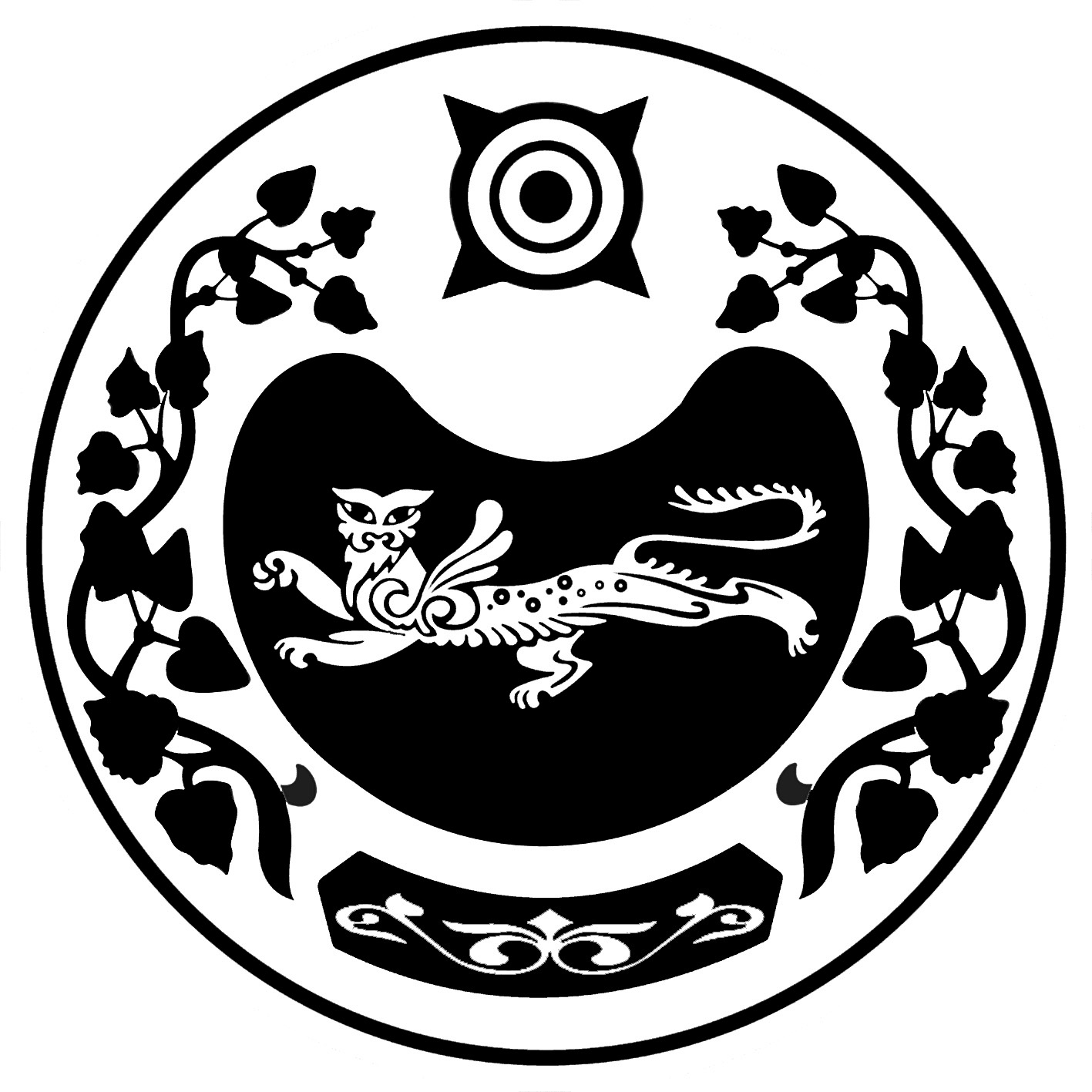 ПРОЕКТ                                                     Р Е Ш Е Н И Еот  2023 г.                                         с. Московское                                                   №   О внесении изменений в Положения о бюджетном процессе в муниципальном образовании Московский сельсовет, утвержденного решением Совета депутатов Московского сельсовета от 26.12.2019 № 27Рассмотрев протест прокуратуры Усть-Абаканского района от 20.03.2023 № 7-6-2023 в связи с изменившимся законодательством Бюджетного кодекса Российской Федерации, Совет депутатов муниципального образования Московский сельсовета, РЕШИЛ:Внести следующие изменения в Положения о бюджетном процессе в муниципальном образовании Московский сельсовет Усть-Абаканского района утвержденного решением Совета депутатов Московского сельсовета от 26.12.2019 № 27 (в редакции от 27.12.2019 № 27) (далее-Положение)п. 5 ст. 5 Положения дополнить абзацем 6 следующего содержания: «документах, определяющие цели национального развития Российской Федерации и направления деятельности органов публичной власти по их достижению»Контроль за исполнением настоящего решения возложить на председателя постоянной комиссии по бюджету, налогам, экономической и социальной политике, здравоохранению, образованию, культуре на депутата Совета депутатов муниципального образования Московский сельсовет Усть-Абаканского района Республики Хакасия четвертого созыва Лефлер А.А.Решение вступает в силу после его официального опубликования (обнародования).Глава Московского сельсовета                                               		 А.Н. АлимовСОВЕТ ДЕПУТАТОВ МОСКОВСКОГО СЕЛЬСОВЕТАУСТЬ-АБАКАНСКОГО РАЙОНА 